ИНФОРМАЦИОННОЕ ПИСЬМОУЧАСТНИКИ КОНГРЕССА – научно-педагогические работники, представители российских и зарубежных вузов, международных, государственных, общественных и иных организаций, российские и зарубежные ученые, аспиранты, студенты и школьники.ПРОГРАММА РАБОТЫ КОНГРЕССА предусматривает пленарное заседание, секционные доклады, презентации, обмен опытом.ЦЕЛИ И ЗАДАЧИ КОНГРЕССА: Развитие научных и образовательных проектов, в том числе, с участием молодых исследователей из различных научных и образовательных центров Российской Федерации и сопредельных стран.Апробация вклада научно-педагогических работников ведущих российских вузов и институтов в Форсайт-исследования, направленные на обеспечение социально-экономического развития регионов Российской Федерации.Стимулирование научно-исследовательской и проектной деятельности в молодежной среде. Формирование информационно-коммуникационной среды, способствующей самообразованию и повышению уровня профессиональных компетенций.Выявление и поддержка талантливой молодежи, ее потенциала и возможностей в сфере карьерного роста и профессиональных интересов. Содействие развитию всероссийской и международной академической мобильности молодых ученых и специалистов в рамках формирования системы кадрового резерва и академического обмена.Апробация внедрения современных инновационных методов обучения. Рабочие языки конференции: русский, английский.Материалы конференции, получившие положительное заключение программного комитета, будут опубликованы в форме сборника научных статей с присвоением кодов ISBN, УДК и ББК. Сборник постатейно будет размещен в системе «Российский индекс научного цитирования» (РИНЦ). В рамках конференции планируется проведение панельной дискуссии на тему: «Мысли глобально – действуй локально».Секции конференции:Адаптация социума на экологические и климатические изменения.Информационные технологии, модели и методы в социальных и экономических системах.Инновационное управление человеческими ресурсами и эффективность бизнеса в контексте устойчивого развитияТенденции развития современной экономики и перспективы посткризисного восстановления. Декарбонизация экономических систем.Современное право в условиях индустрии 4.0.«Молодая» наука.ПОРЯДОК УЧАСТИЯ В КОНФЕРЕНЦИИДля участия в работе конференции необходимо до 18 февраля 2022 г. (два варианта):Зарегистрироваться на портале «Научная социальная сеть и платформа для создания и управления мероприятиями ЛОМОНОСОВ» по адресу в сети Интернет https://lomonosov-msu.ru/rus/event/7203/ и отправить материалы, согласно установленным требованиям в этой системе;Направить в оргкомитет по электронной почте ONaklonova@muiv.ru; TLokteva@muiv.ru заявку на участие согласно установленному образцу (приложение 1) и текст доклада (статьи) в соответствии с требованиями (приложение 2);УЧАСТИЕ В КОНГРЕССЕ БЕСПЛАТНОЕ.Оргкомитет в трёхдневный срок уведомляет участника о получении заявки.Регламент работы КОНГРЕССА8 апреля 2021 года9 апреля 2021 годаЗа справками и дополнительной информацией обращаться в оргкомитет конференции: ПРОСИМ ВАС УБЕДИТЬСЯ, ЧТО НАПРАВЛЕННЫЕ ПО ЭЛЕКТРОННОЙ ПОЧТЕ ЗАЯВКИ И МАТЕРИАЛЫ ДОКЛАДА ПОЛУЧЕНЫ ОРГКОМИТЕТОМ (МЫ ДОЛЖНЫ ПОДТВЕРДИТЬ ПОЛУЧЕНИЕ ЗАЯВКИ И МАТЕРИАЛОВ)Приложение 1Приложение 2. ОФОРМЛЕНИЕ СТАТЬИСборник материалов будет издан ко дню открытия Конференции.Материалы докладов (статьи) публикуются в авторской редакции.При проверке материалов команда организаторов будет обращать внимание на источники, которые были задействованы. Однако общий процент оригинальности работы должен быть: для студентов и школьников – более 50%, для научно-педагогических работников юридического профиля – более 60 %, для остальных участников – более 70%. Проверка всего документа, будет осуществляться в системе Антиплагиат.ВУЗ (Московский университет имени С.Ю. Витте).МАТЕРИАЛЫ, ПОЛУЧЕННЫЕ ОРГКОМИТЕТОМ 
ПОСЛЕ 18 ФЕВРАЛЯ 2022 Г. 
ИЛИ НЕ ОТВЕЧАЮЩИЕ УКАЗАННЫМ ТРЕБОВАНИЯМ, 
НЕ БУДУТ ПРИНЯТЫ К ПУБЛИКАЦИИ.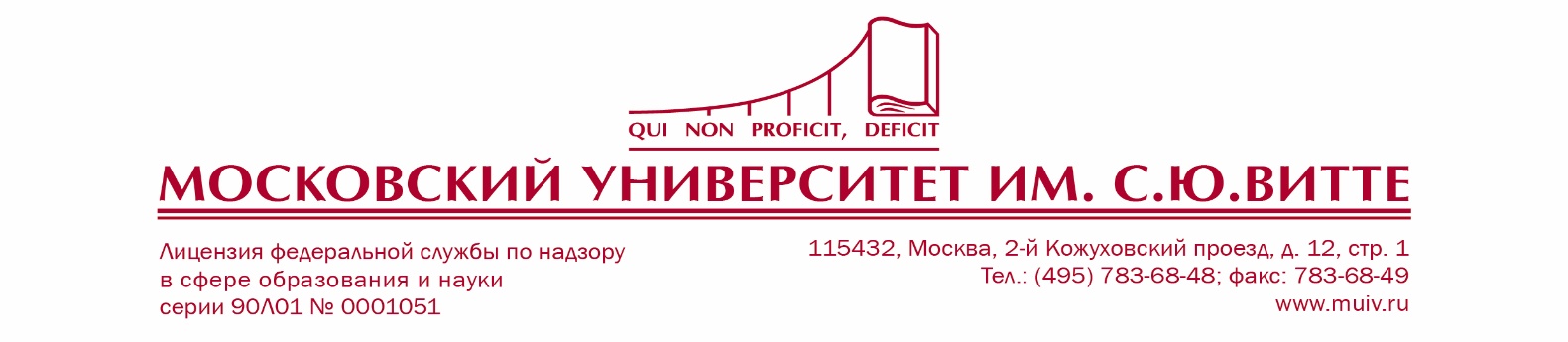 Электронная почта: ONaklonova@muiv.ru TLokteva@muiv.ruТел.: +7 (495) 783-68-48, +7(495) 783-68-49 8-9 апреля 2022 годаМАЛЫШЕВСКИЕ ЧТЕНИЯ:XVIII МЕЖДУНАРОДНЫЙ КОНГРЕСС С ЭЛЕМЕНТАМИ НАУЧНОЙ ШКОЛЫ ДЛЯ МОЛОДЫХ УЧЕНЫХ «УСТОЙЧИВОЕ РАЗВИТИЕ: ИССЛЕДОВАНИЯ, ИННОВАЦИИ, ТРАНСФОРМАЦИЯ»09:30 – 10:00Регистрация участников и гостей10:00 – 10:45Открытие конференции. Пленарное заседание10:45 – 12:30Панельная дискуссия12:30 – 13:30Перерыв13:30 – 17:00Работа секций 17:00 – 17.30Заключительное заседание09:30 – 10:00Регистрация участников и гостей10:00 – 12:30Заседание совета представителей регионов по устойчивому развитию12:30 – 13:30Перерыв13:30 – 17:00Заседание совета представителей регионов по устойчивому развитиюНаклонова Ольга СергеевнаЛоктева Татьяна ВикторовнаКравченко Павел Николаевич +7 (495) 500-03-63 (доб. 4059)+7 (495) 500-03-63 (доб. 5502)+7 (495) 500-03-63 (доб. 5313)Электронная почта:ONaklonova@muiv.ru; TLokteva@muiv.ru Факс:+7(495) 783-68-49Почтовый адрес:115432, Москва, 2-й Кожуховский проезд, д. 12, стр. 1Оргкомитет конференцииПроезд до Московского университета имени С.Ю.ВиттеМетро «Автозаводская», первый вагон из центра, далее пешком 12 минут;Станция «ЗИЛ» Московского центрального кольца (МЦК) (далее пешком 3 минуты)Актуальную информацию о конференции и об участниках конференции см. на сайте www.muiv.ru Заявка НА УЧАСТИЕ в КОНГРЕССЕ  «УСТОЙЧИВОЕ РАЗВИТИЕ: ИССЛЕДОВАНИЯ, ИННОВАЦИИ, ТРАНСФОРМАЦИЯ»Заявка НА УЧАСТИЕ в КОНГРЕССЕ  «УСТОЙЧИВОЕ РАЗВИТИЕ: ИССЛЕДОВАНИЯ, ИННОВАЦИИ, ТРАНСФОРМАЦИЯ»ФамилияИмяОтчествоДата рожденияУченая степень (при наличии)Ученое звание (при наличии)Полное название представляемой организацииДолжность / статус обучающегосяНаселенный пунктТип участия (очное /заочное / слушатель)Тип доклада (при очном участии)(устный, стендовый)Укажите о необходимости получения сборника материалов конференции на бумажном носителе (ДА/НЕТ)Адрес электронной почтыКонтактный телефонТема доклада (название статьи)Секция УДКФамилия И.О.ученая степень, ученое звание, должность,E-mailназвание организации, населенный пункт НАЗВАНИЕ СТАТЬИ Аннотация (40-70 слов)Ключевые слова (5-7 слов)Повторить на английском языке ФИО автора(ов), название статьи, аннотацию, ключевые слова.ОФОРМЛЕНИЕ ТЕКСТА СТАТЬИФормат страницы А4 Поля страницы: верхнее, нижнее и правое – по , левое – 3 см, Шрифт – Times New Roman Кегль – 14; межстрочный интервал – 1,5, отступ – 1,25Выравнивание по ширинеСсылки на источники указываются в квадратных скобках через запятую.Нумерация страниц НЕ ставитсяОбъем – от 5 до 10 страницТекст в таблицах: кегль – 12, межстрочный интервал – 1,0, ширина таблиц не должна превышать ширины основного текста Формулы должны быть выполнены в редакторе Microsoft EquationОФОРМЛЕНИЕ ЗАВЕРШАЮЩЕЙСЯ ЧАСТИ СТАТЬИВ конце статьи должно быть Заключение о результатах проведенного исследования, их научной и практической значимости. В разделе Список литературы приводится список используемых источников по ГОСТ Р 7.0.5-2008  (http://www.muiv.ru/vestnik/eu/avtoram/19274/). Список литературы нумеруется по мере упоминания в тексте статьи.Материалы направляются в оргкомитет либо на портале ЛОМОНОСОВ (https://lomonosov-msu.ru/rus/event/7203/), либо по электронной почте в виде файла-вложения в электронное письмо (e-mail: ONaklonova@muiv.ru; TLokteva@muiv.ru). Формат названия файла — Фамилия И.О.doc или Фамилия И.О.docx в зависимости от версии вашего текстового редактора (например: Петров В.А.doc). В строке «Тема письма» указывается ФИО автора и номер секции.